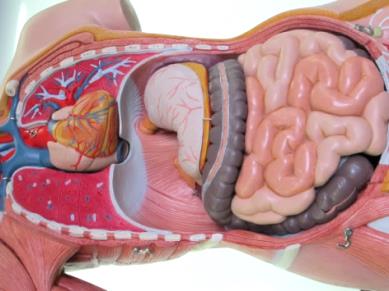 右の図を見て答えましょう。（１）①～③は，それぞれ何といいますか。（２）（　）の中にあてはまることばを入れましょう。・空気から（　　　）を取り入れ，（　　　　　）を出すことをという。・食物は，口から（　　　）を通って胃や（　　　）へ送られここで体にされる。・食物を吸収されやすくするはたらきを，（　　　）という。・吸収されなかったものは，（　　　）で水分を吸収されて（　　　）になり，体外へ出される。（３）血液やじんのはたらきについて，正しいものには○を，まちがっているものには×を（　）の中にかきましょう。（　）血液は，で酸素を出し，二酸化炭素を受け取る。（　）血液は，体の各部分に酸素をわたし，二酸化炭素を　　　受け取る。（　）体に必要な養分や，不要物は，血液によって運ばれる。（　）養分は，血液によってじん臓に運ばれる。（　）じん臓では，不要なものがこし出されてができる。右の図を見て答えましょう。（１）①～③は，それぞれ何といいますか。（２）（　）の中にあてはまることばを入れましょう。・空気から（ 酸素 ）を取り入れ，（二酸化炭素）を出すことをという。・食物は，口から（ 食道 ）を通って胃や（ 小腸 ）へ送られここで体にされる。・食物を吸収されやすくするはたらきを，（ 消化 ）という。・吸収されなかったものは，（ 大腸 ）で水分を吸収されて（　便　）になり，体外へ出される。（３）血液やじんのはたらきについて，正しいものには○を，まちがっているものには×を（　）の中にかきましょう。（×）血液は，で酸素を出し，二酸化炭素を受け取る。（○）血液は，体の各部分に酸素をわたし，二酸化炭素を　　　受け取る。（○）体に必要な養分や，不要物は，血液によって運ばれる。（×）養分は，血液によってじん臓に運ばれる。（○）じん臓では，不要なものがこし出されてができる。①②③①②③胃